High Plains Community Schools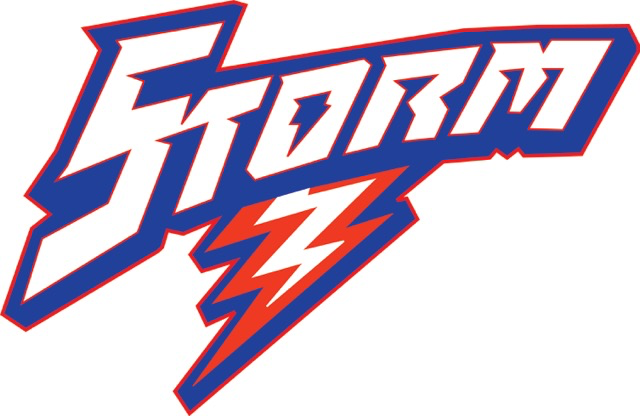 An Equal Opportunity EmployerTEACHER APPLICATION FORMReturn to: Brian Tonniges260 S. PinePolk, NE 68654Email: btonniges@hpcstorm.org	       Date______________________________________________Social Security #_________________________________Name_____________________________________________Work Phone______________________________________Address____________________________________________Home Phone_______________________________________________________________________________Email______________________________________________					    Fax:________________________________________________Permanent Address____________________________Phone:_____________________________________________		          ___________________________________________________Current Position & Salary________________________________________________________________________All teaching employment since graduation (continue on back if necessary)				Position	   Date of	              Highest	Employer		or Grade	   Employment	Salary		Supervisor1.______________________________________________________________________________________________________2.______________________________________________________________________________________________________3.______________________________________________________________________________________________________When Available:_____________________________________________________________________________________Educational Record:		Where			When			DegreeHigh School__________________________________________________________________________________________College________________________________________________________________________________________________Graduate_____________________________________________________________________________________________Credentials available from__________________________________________________________________________References (list three, at least two from last employment):__________________________________________________________________________________________________________________________________________________________________________________________________________________________________________________________________________________________________________________________Position applying for________________________________________________________________________________